Моя Родина - РоссияДля россиян 12 июня - прекрасный день, чтобы вспомнить о своей любви к родной стране. В преддверии этого праздника 9 июня педагоги Селивановского филиала ГАУ ВО «Центр психолого-педагогической, медицинской и социальной помощи» совместно с районным историко-краеведческим музеем провели для ребят, посещающих филиал, тематическое мероприятие «Моя Родина – Россия». Викторина помогла ребятам понять историю этого праздника, который считают стартом совершенно нового этапа российской истории, в который государство вошло как Российская Федерация.Ребята отгадывали загадки, работали с пословицами и поговорками о добре и любви к Родине, слушали стихи о России.          Участники мероприятия вспомнили один из главных символов праздника  – триколор и узнали, что означает каждый цвет. Поучаствовали в изготовлении значка «Я люблю Россию», посетили музейные выставки.       Тематическая выставка рисунков, оформленная на базе Селивановского филиала, позволила ребятам выразить любовь к родному краю, природе и людям.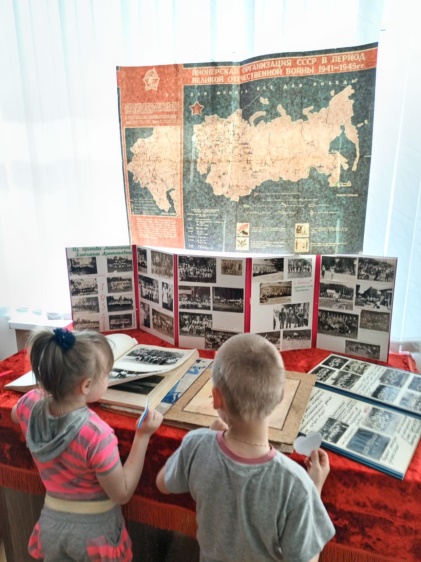 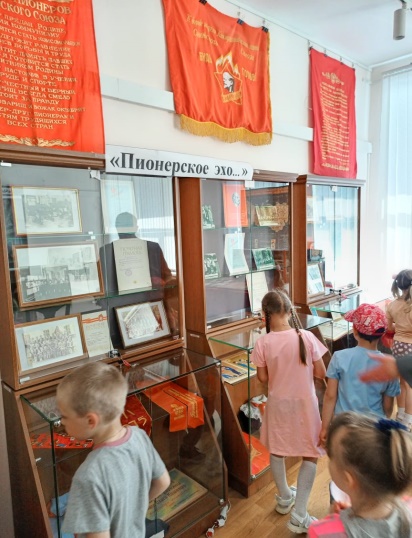 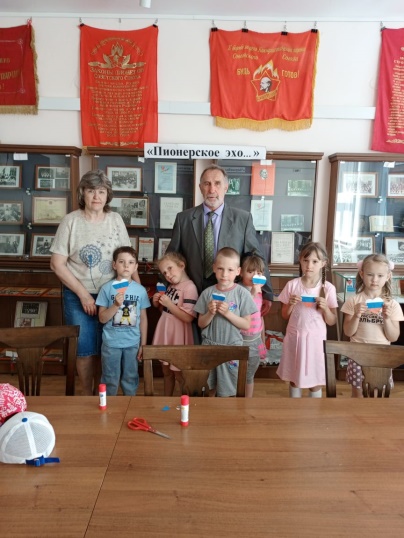 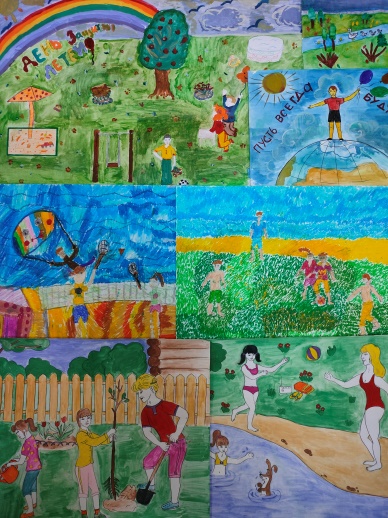 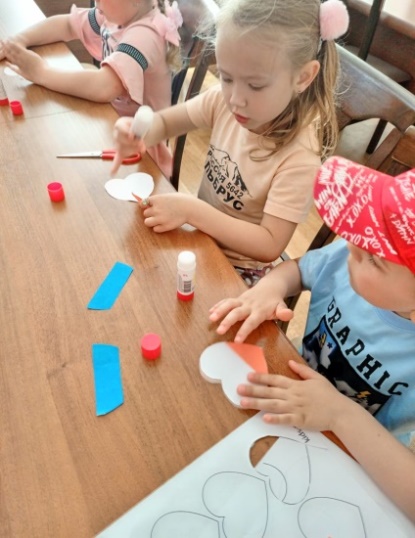 